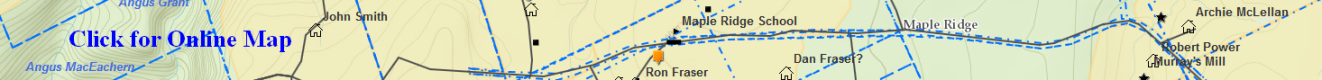 Will_MacDougall_Angus(Dunmaglass) – (Eigg Mountain Settlement History)Probate file A-912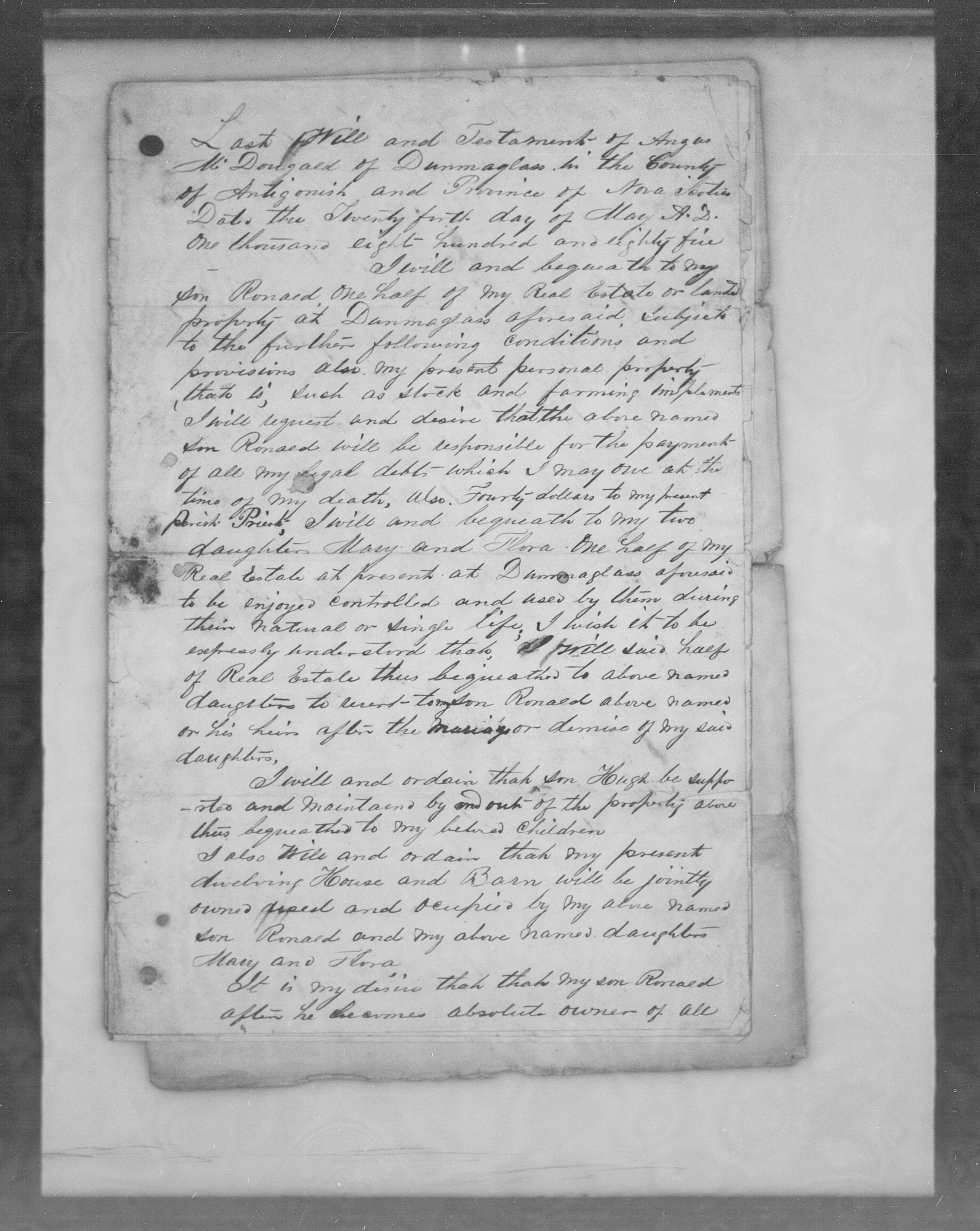 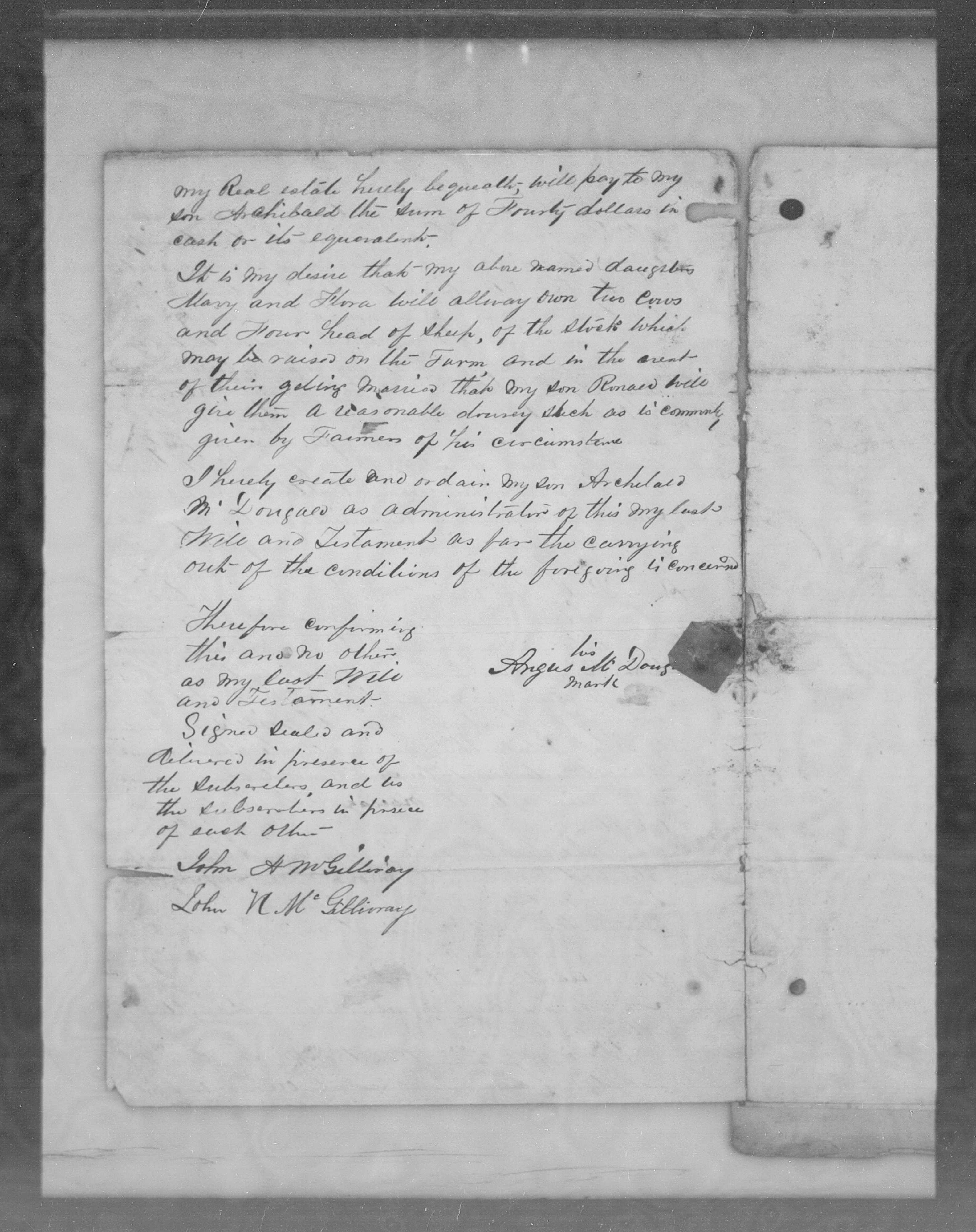 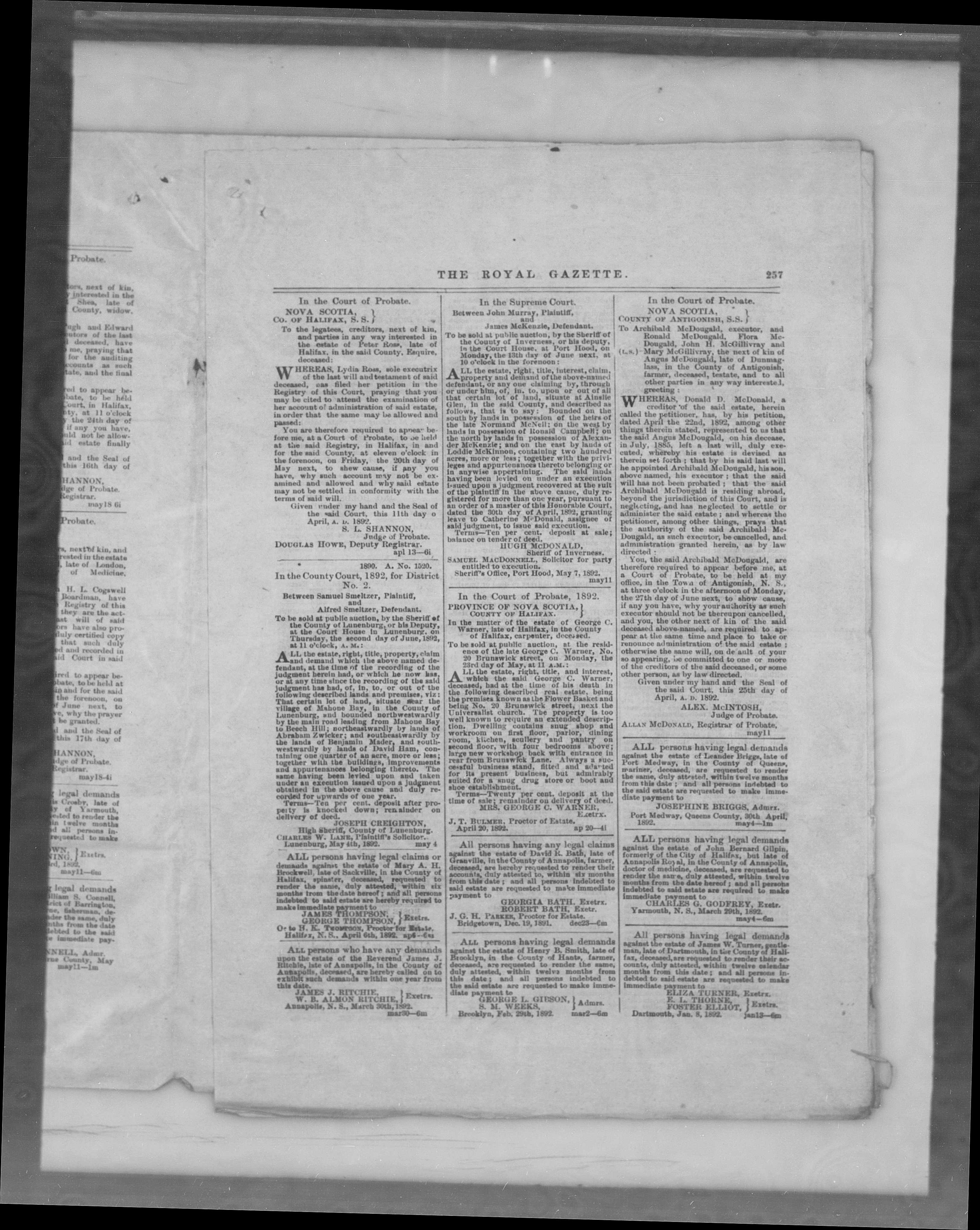 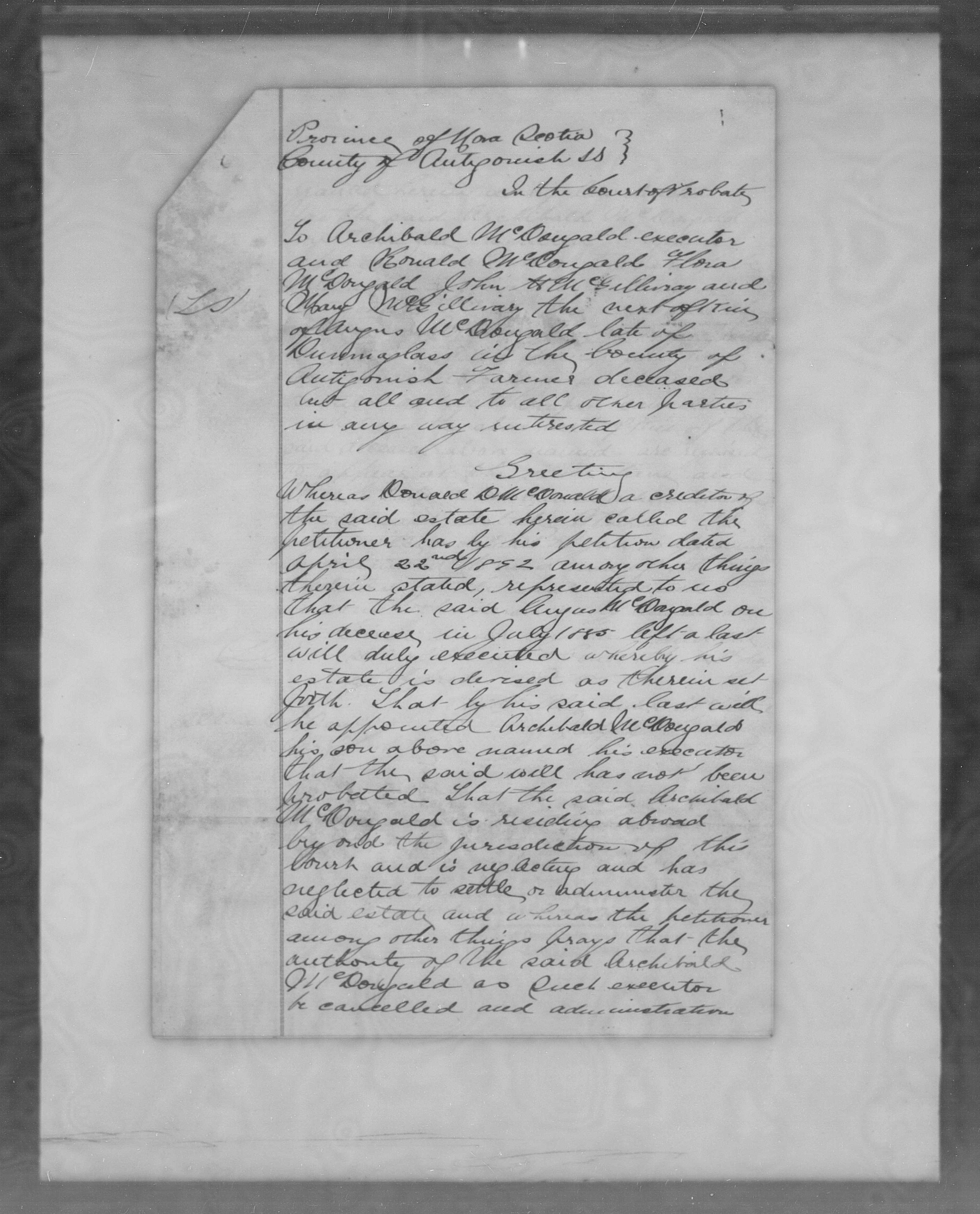 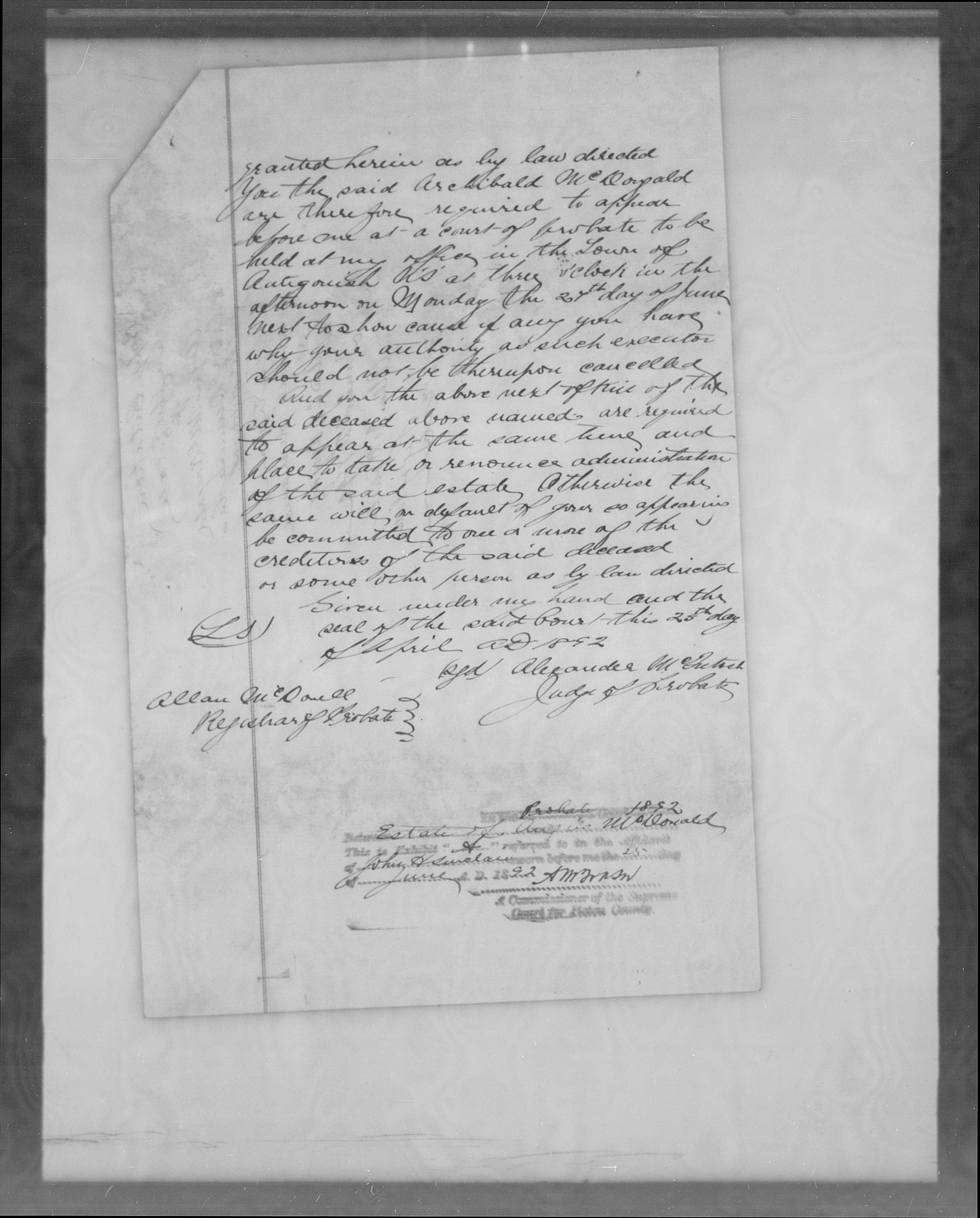 